PHP Sample Code For poweruser pageStep 1:Create a table, login_table  with following fields…(username p.k)Step 2:Set Default value of photo  photo/nophoto.jpg   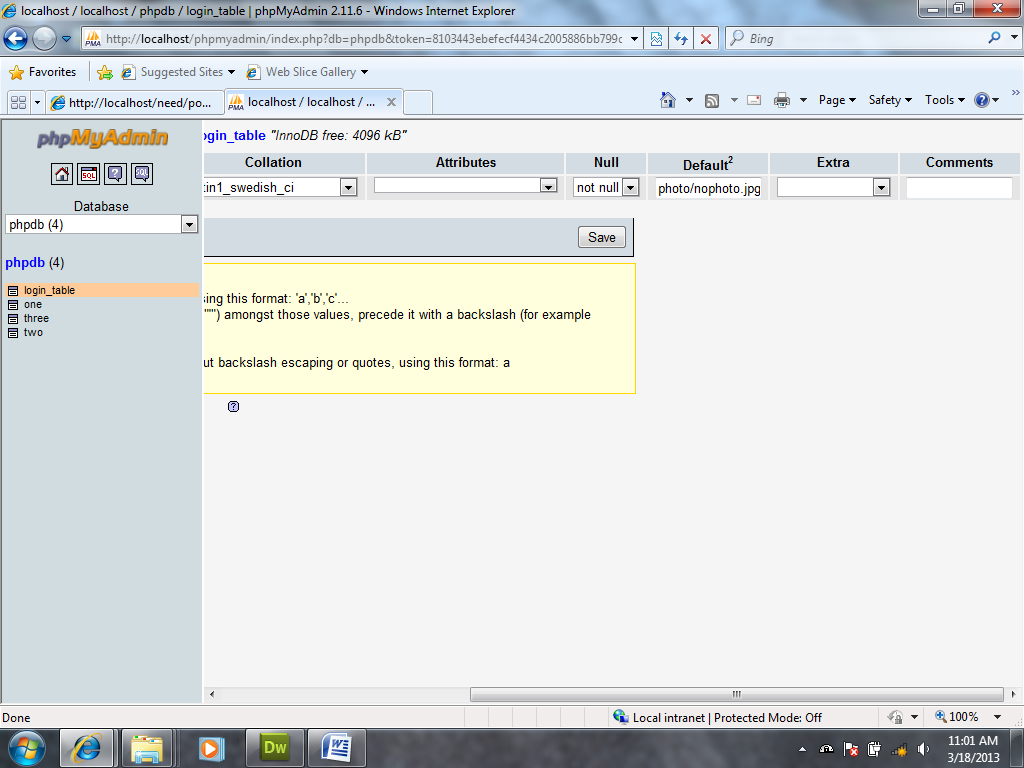 Step 3:Create a folder poweruser, inside the poweruser, create a folder photo and store a picture nophoto.jpg Step 4:Create index.php in  poweruserStep 5:Create poweruser_add_phpto.php in poweruserStep 6:Create poweruser_change_password.php in poweruserStep 7 :Create poweruser_change_profile.php in poweruserStep 8 :Create poweruser_changed_password.php in poweruserStep 9 :Create poweruser_changed_profile.php in poweruserStep 10 :Create poweruser_photo_added.php in poweruserStep 11:Create header.php (in the root directory)Step 12:Create signout.php (in the root directory)index.php<?php session_start(); if(isset($_SESSION['type'])){	if($_SESSION['type']=="Poweruser")	{		include '../header.php';		$username=$_SESSION['username'];		$sql=mysql_query("SELECT photo FROM login_table where username='$username'");		while($row=mysql_fetch_array($sql))		{			$dbphoto = $row['photo'];		}		?>        		<img width=60 height=70 src=<?php echo $dbphoto;?> />Add  Your template page here		<h2> :::[Power User]::::</h2> 		<?php		echo "Welcome, [". $_SESSION['type']."  ". $_SESSION['username']."]<br>";		?>		<a href="index.php"> :[ Home ]: </a>		<a href="poweruser_change_profile.php"> :[ Change Profile ]: </a>        		<a href="poweruser_change_password.php"> :[ Change Password ]: </a>		<a href="poweruser_add_phpto.php"> :[ Add Photo ]: </a>		<a href="../signout.php"> :[ SignOut ]: </a>        		<br /></html>        		<?php		if(isset($_GET['error']))		{			echo "<span  id='e1' style='color:#FF0000;'>".$_GET['error']."</span>";		}	}	else	{		header("location: ../index.php?error=Invalid User");	}}else{	header("location: ../index.php?error=Invalid User");}?>poweruser_add_phpto.php<?php session_start(); if(isset($_SESSION['type'])){	if($_SESSION['type']=="Poweruser")	{		include '../header.php';		$username=$_SESSION['username'];		$sql=mysql_query("SELECT photo FROM login_table where username='$username'");		while($row=mysql_fetch_array($sql))		{			$dbphoto = $row['photo'];		}		?>        		<img width=60 height=70 src=<?php echo $dbphoto;?> />Add  Your template page here		<h2> :::[Power User]::::</h2> 		<?php		echo "Welcome, [". $_SESSION['type']."  ". $_SESSION['username']."]<br>";		?>		<a href="index.php"> :[ Home ]: </a>		<a href="poweruser_change_profile.php"> :[ Change Profile ]: </a>        		<a href="poweruser_change_password.php"> :[ Change Password ]: </a>		<a href="poweruser_add_phpto.php"> :[ Add Photo ]: </a>		<a href="../signout.php"> :[ SignOut ]: </a>		<br /></html>        		<form name="form" action="poweruser_photo_added.php" method="POST" enctype="multipart/form-data">		Photo <input type="file" name="file" />		<input type="submit" name="submit" value="submit" /> 		</form>		<?php		if(isset($_GET['error']))		{			echo "<span  id='e1' style='color:#FF0000;'>".$_GET['error']."</span>";		}	}	else	{		header("location: ../index.php?error=Invalid User");	}}else{	header("location: ../index.php?error=Invalid User");}?>poweruser_change_password.php<?php session_start(); if(isset($_SESSION['type'])){	if($_SESSION['type']=="Poweruser")	{		include '../header.php';		$username=$_SESSION['username'];		$sql=mysql_query("SELECT photo FROM login_table where username='$username'");		while($row=mysql_fetch_array($sql))		{			$dbphoto = $row['photo'];		}		?>       		 <img width=60 height=70 src=<?php echo $dbphoto;?> />Add  Your template page here		<h2> :::[Power User]::::</h2> 		<?php		echo "Welcome, [". $_SESSION['type']."  ". $_SESSION['username']."]<br>";		?>		<a href="index.php"> :[ Home ]: </a>		<a href="poweruser_change_profile.php"> :[ Change Profile ]: </a>         		<a href="poweruser_change_password.php"> :[ Change Password ]: </a>		<a href="poweruser_add_phpto.php"> :[ Add Photo ]: </a>		<a href="../signout.php"> :[ SignOut ]: </a>        		<form action=poweruser_changed_password.php>        		<table  border=0>        		<?php		include '../header.php';		$username=$_SESSION['username'];		$sql=mysql_query("SELECT password FROM login_table where username='$username'");		while($row=mysql_fetch_array($sql))		{			//$dbusername = $row['username'];			$dbpassword = $row['password'];			?>          	<tr><td>New Password<td><input type=password name=password value=<?php echo $dbpassword;?> />			<tr><td><input type= submit value= change_password /><td>			<?php        }		?>        </table></form>        <?php	}	else	{		header("location: ../index.php?error=Invalid User");	}}else{	header("location: ../index.php?error=Invalid User");}?>poweruser_change_profile.php<?php session_start(); if(isset($_SESSION['type'])){	if($_SESSION['type']=="Poweruser")	{		include '../header.php';		$username=$_SESSION['username'];		$sql=mysql_query("SELECT photo FROM login_table where username='$username'");		while($row=mysql_fetch_array($sql))		{			$dbphoto = $row['photo'];		}		?>       		 <img width=60 height=70 src=<?php echo $dbphoto;?> />Add  Your template page here		<h2> :::[Power User]::::</h2> 		<?php		echo "Welcome, [". $_SESSION['type']."  ". $_SESSION['username']."]<br>";		?>		<a href="index.php"> :[ Home ]: </a>		<a href="poweruser_change_profile.php"> :[ Change Profile ]: </a>         		<a href="poweruser_change_password.php"> :[ Change Password ]: </a>		<a href="poweruser_add_phpto.php"> :[ Add Photo ]: </a>		<a href="../signout.php"> :[ SignOut ]: </a>        		<form action=poweruser_changed_profile.php>        		<table  border=0>        		<?php		include '../header.php';		$username=$_SESSION['username'];		$sql=mysql_query("SELECT * FROM login_table where username='$username'");		while($row=mysql_fetch_array($sql))		{			$dbusername = $row['username'];			$dbtype = $row['type'];			$dbfirstname=$row['firstname'];			$dblastname=$row['lastname'];			$dbsex=$row['sex'];			$dbaddress=$row['address'];			$dbphone=$row['phone'];//echo "<tr bgcolor=#CC0033><td>".$i."<td>".$dbusername."<td>".$dbtype."<td>".$dbfirstname."<td>".$dblastname."	                      <td>".$dbsex."<td>".$dbaddress."<td>".$dbphone;			?>          		<tr><td>First Name<td><input type= text name=firstname value=<?php echo $dbfirstname;?> />			<tr><td>Last Name<td><input type=text name=lastname value=<?php echo $dblastname;?> />            <?php if($dbsex=="M"){?>            <tr><td>Sex<td><select name=sex><option selected="selected" >Male<option>Feamle</option></select>           	 <?php }else { ?><tr><td>Sex<td><select name=sex><option>Male<option  selected="selected" >Female</option></select>            <?php }?>            <tr><td>Address<td><textarea name=address><?php echo $dbaddress;?> </textarea>            <tr><td>Phone<td><input type=text name=phone value= <?php echo $dbphone;?> />            <tr><td><input type= submit value= change /><td><input type= reset value reset />	<?php        }		?>        </table></form>        <?php	}	else	{		header("location: ../index.php?error=Invalid User");	}}else{	header("location: ../index.php?error=Invalid User");}?>poweruser_changed_password.php<?php session_start(); if(isset($_SESSION['type'])){	if($_SESSION['type']=="Poweruser")	{		include '../header.php';		$username=$_SESSION['username'];		$sql=mysql_query("SELECT photo FROM login_table where username='$username'");		while($row=mysql_fetch_array($sql))		{			$dbphoto = $row['photo'];		}		?>       		 <img width=60 height=70 src=<?php echo $dbphoto;?> />		Add  Your template page here		<h2> :::[Power User]::::</h2> 		<?php		echo "Welcome, [". $_SESSION['type']."  ". $_SESSION['username']."]<br>";		?>		<a href="index.php"> :[ Home ]: </a>		<a href="poweruser_change_profile.php"> :[ Change Profile ]: </a>		<a href="poweruser_add_phpto.php"> :[ Add Photo ]: </a>		<a href="../signout.php"> :[ SignOut ]: </a>		</html>		<?php		include('../header.php');		$username=$_SESSION['username'];		$password=$_GET['password'];		$sql=mysql_query("UPDATE login_table SET password='$password' WHERE username='$username'");		if($sql)		header("location: index.php?error=Password Chaged");		else		header("location: index.php?error=Not Updated");		}	else	{		header("location: ../index.php?error=Invalid User");	}}else{	header("location: ../index.php?error=Invalid User");}?>poweruser_changed_profile.php<?php session_start(); if(isset($_SESSION['type'])){	if($_SESSION['type']=="Poweruser")	{		include '../header.php';		$username=$_SESSION['username'];		$sql=mysql_query("SELECT photo FROM login_table where username='$username'");		while($row=mysql_fetch_array($sql))		{			$dbphoto = $row['photo'];		}		?>        <img width=60 height=70 src=<?php echo $dbphoto;?> />		Add  Your template page here		<h2> :::[Power User]::::</h2> 		<?php		echo "Welcome, [". $_SESSION['type']."  ". $_SESSION['username']."]<br>";		?>		<a href="index.php"> :[ Home ]: </a>		<a href="poweruser_change_profile.php"> :[ Change Profile ]: </a>		<a href="poweruser_add_phpto.php"> :[ Add Photo ]: </a>		<a href="../signout.php"> :[ SignOut ]: </a>		</html>		<?php		include('../header.php');		$username=$_SESSION['username'];		$firstname=$_GET['firstname'];		$lastname=$_GET['lastname'];		$sex=$_GET['sex'];		$address=$_GET['address'];		$phone=$_GET['phone'];		$sql=mysql_query("UPDATE login_table SET firstname='$firstname',lastname='$lastname' , sex='$sex', address='$address', phone='$phone' WHERE username='$username'");		if($sql)		header("location: index.php?error=Profile Chaged");		else		header("location: index.php?error=Not Updated");		}	else	{		header("location: ../index.php?error=Invalid User");	}}else{	header("location: ../index.php?error=Invalid User");}?>poweruser_photo_added.php<?php session_start(); if(isset($_SESSION['type'])){	if($_SESSION['type']=="Poweruser")	{		$username=$_SESSION['username'];		$type= $_FILES["file"]["type"];		$size= $_FILES["file"]["size"];		$temp= $_FILES["myfile"]["temp_name"];		$error= $_FILES["file"]["error"];		$target_path = "photo/".$username.basename($_FILES['file' . $i]['name']);		$target_path = str_replace (" ", "", $target_path);		$_file_name = basename($_FILES['file' . $i]['name']);		$_file_name = str_replace (" ", "", $_file_name);		if ($error > 0)			header("location: index.php?error=ERROR UPLOADING FILE!.");		else		{			if($type=="image/png" ||$type == "image/gif"|| $type == "image/jpeg"|| $type == "image/pjpeg" && $size < 3000000)			{				include('../header.php');				move_uploaded_file($_FILES['file' . $i]['tmp_name'], $target_path);				$sql=mysql_query("UPDATE login_table SET photo='$target_path' WHERE username='$username'");				header("location: index.php?error=photo Added");			}			else			{				header("location: index.php?error=not added");			}		}	}	else	{		header("location: ../index.php?error=Invalid User");	}}else{	header("location: ../index.php?error=Invalid User");}?>header.php<?php$connect = mysql_connect("localhost","root","") or die("Couldn't connect!");			mysql_select_db("phpdb") or die("Couldn't find db");?>signout.php<?phpsession_start();session_destroy();header("location: index.php?error=Logout Successfully!!");?>UsernamePasswordtypefirstnamelastnamesexaddressphonephoto